StifteboxHerstellung einer StifteboxMaterialien: Klorollen	Karton	 	Sticker		Perlen		BuntpapierHilfsmittel:Klebestift	Klebeband 	Schere		MalstifteIm ersten Schritt der Herstellung einer Stiftebox schneiden Sie Klorollen in verschiedene Größen. Diese bekleben sie mit Buntpapier, weißem Papier oder Papier Ihrer Wahl. Kleben Sie die Rollen nun nebeneinander in den Schuhkarton. Im nächsten Schritt können sie den Karton nach ihren eigenen Wünschen gestalten. Zum Beispiel durch bekleben von Stickern, mit Stiften bemalen oder durch aufkleben von Perlen. Der Fantasie sind in diesem Bereich keine Grenzen gesetzt. Fertig ist die Box zum Aufbewahren von Stiften, Radiergummis, Scheren und anderen Utensilien.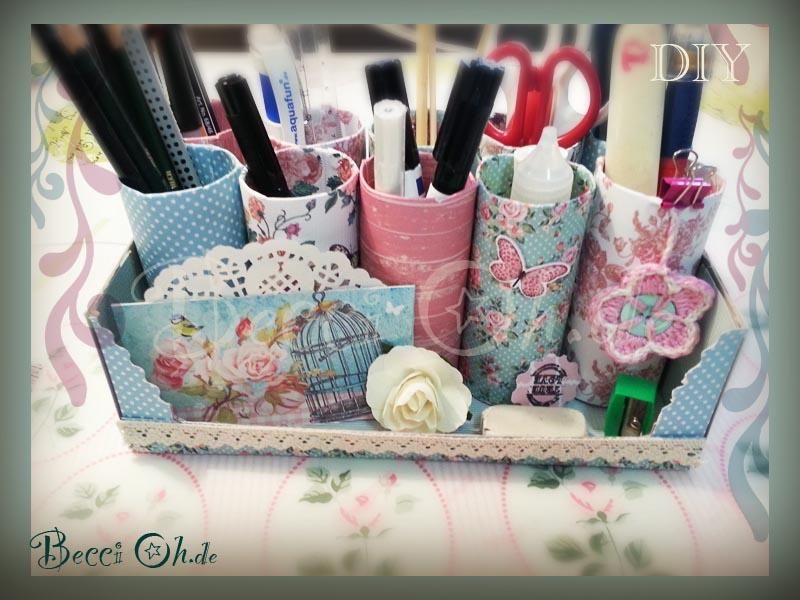 